INFANTIL I – 2017A lista de material escolar é constituída exclusivamente com itens indispensáveis para execução das atividades pedagógicas, do seu filho no ano letivo de 2017. A lista abaixo está de acordo com a Lei Federal 12.886/2013 e a Lei Municipal nº 8689/98;  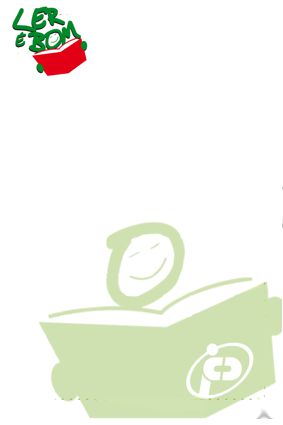 02 LIVROS DE LITERATURA + PASTA PARA O PROJETO                        – ADQUIRIR NA ESCOLAOBS: CONDUZIR DIARIAMENTE UMA ROUPA DE RESERVA NA MOCHILA.TODO O MATERIAL DEVERÁ SER MARCADO COM O NOME E SÉRIE DO ALUNO E ENTREGUE NO COLÉGIO ATÉ 23 DE JANEIRO NO HORÁRIO DE AULAS DO ALUNO.CAMISA PADRONIZADA (COMPRAR NO COLÉGIO)SHORT OU CALÇA PADRONIZADOS (COMPRAR NO COLÉGIO)TÊNIS OU SAPATOS PRETOSMEIAS BRANCAS OU PADRONIZADASÉ OBRIGATÓRIO O USO DO FARDAMENTO A PARTIR DO 1º DIAQUANTITEMUTILIZAÇÃO01Garrafinha para águaConduzir na mochila diariamente01Escova de denteIncentivar rotina de higienização01Creme dentalIncentivar rotina de higienização01Sabonete líquido infantilHigienização da criança.  02Pacotes de lenços umedecidos Higienização da criança01Toalha de mão (marcada)01Pente (marcado)01Avental padronizado (comprar no colégio)Utilizado na hora do lanche e aulas de artes01Bolsa para material de higiene padronizada (comprar no colégio)Para armazenar os objetos pessoais e de higiene da criança01Agenda escolar padronizada (à venda na escola)Registro das atividades diárias01 Tesoura sem ponta gravadaUtilizado na aula de artes/ treino da coordenação motoraQUANTITEMUTILIZAÇÃO01RESMA DE PAPEL A4Para realizar atividades diárias01BLOCO DE PAPEL CANSON LAYOUT 50 FOLHAS (tamanho A3)Para uso nos projetos semestrais01CADERNO DE PROJETO 50 FOLHAS - Ed. Bagaço (à venda na escola)Para realização de atividades pedagógicas.01PACOTE DE PAPEL A4 COLORIDOPara confeccionar cartões e atividade de arte01CX DE ECOLÁPIS DE COR TRIANGULAR GROSSO - (12 CORES) (providenciar uma para casa)Para favorecer o manuseio, pelas crianças pequenas, nas atividades de pintura.01APONTADOR PARA LAPIS TRIANGULAR GROSSOPara fazer as pontas dos lápis na sala.01CX DE GIZÃO DE CERA (providenciar uma para casa)Atividades de artes e pintura01CX. DE LÁPIS HIDROCOR (12 cores) (providenciar uma para casa)Atividades de artes e pintura01PINCEL TIPO TRINCHA (pequeno)Para estimular a coordenação motora fina/ usar em atividades de pintura04CX. MASSA DE MODELARPara estimular a coordenação motora fina em momentos lúdicos02CAPAS PARA TRABALHO COM TRILHO DE PLÁSTICO01PASTA POLIONDA COM ELÁSTICOPara transporte de atividades.01JOGO EDUCATIVO adequado a faixa etária da criança (Sugestão: jogos de encaixe e montagem com peças grandes de borracha ou plástico)Para realizar momento lúdico, na sala de aula, com jogos pedagógicos.02COLAS BRANCAPara usar em trabalhos de artes50PALITOS DE PICOLÉPara usar em trabalhos de artes50PALITOS DE CHURRASCO Para usar em trabalhos de artes02LIXAS DE MADEIRA – (1 grossa e 1 fina)Para utilizar em atividade de exploração tátil e/ou de arte e pintura 